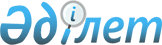 О внесении изменения в постановление акимата Костанайской области от 16 января 2009 года № 14 "Об утверждении перечня рыбохозяйственных водоемов местного значения"Постановление акимата Костанайской области от 20 ноября 2023 года № 486. Зарегистрировано в Департаменте юстиции Костанайской области 21 ноября 2023 года № 10086
      Акимат Костанайской области ПОСТАНОВЛЯЕТ:
      1. Внести в постановление акимата Костанайской области "Об утверждении перечня рыбохозяйственных водоемов местного значения" от 16 января 2009 года № 14 (зарегистрировано в Реестре государственной регистрации нормативных правовых актов под № 3666) следующее изменение:
      перечень рыбохозяйственных водоемов местного значения, утвержденный указанным постановлением изложить в новой редакции согласно приложению к настоящему постановлению.
      2. Государственному учреждению "Управление природных ресурсов и регулирования природопользования акимата Костанайской области" в установленном законодательством Республики Казахстан порядке обеспечить:
      1) государственную регистрацию настоящего постановления в территориальном органе юстиции;
      2) размещение настоящего постановления на интернет-ресурсе акимата Костанайской области после его официального опубликования.
      3. Контроль за исполнением настоящего постановления возложить на курирующего заместителя акима Костанайской области.
      4. Настоящее постановление вводится в действие по истечении десяти календарных дней после дня его первого официального опубликования. Перечень рыбохозяйственных водоемов местного значения
					© 2012. РГП на ПХВ «Институт законодательства и правовой информации Республики Казахстан» Министерства юстиции Республики Казахстан
				
      Аким Костанайской области 

К. Аксакалов
Приложениек постановлению акиматаКостанайской областиот 20 ноября 2023 года№ 486Утвержденпостановлением акиматаКостанайской областиот 16 января 2009 года№ 14
№
Наименование рыбохозяйственного водоема
Площадь, в гектарах
Район расположения
1
Озеро Аксор
169
Алтынсаринский
2
Озеро Аксуат
281
Алтынсаринский
3
Озеро Алтыбай
102
Алтынсаринский
4
Озеро Арчаколь
73
Алтынсаринский
5
Пруд Докучаевский
45
Алтынсаринский
6
Озеро Жалгызколь
78
Алтынсаринский
7
Пруд Железнодорожный
36
Алтынсаринский
8
Озеро Истай
147
Алтынсаринский
9
Пруд Казахский
33
Алтынсаринский
10
Пруд Кирпичный
32,8
Алтынсаринский
11
Пруд Лог Кандыбайский
19,6
Алтынсаринский
12
Озеро Рымское
102
Алтынсаринский
13
Озеро Сливное
534
Алтынсаринский
14
Озеро Талы
1391
Алтынсаринский
15
Озеро Теленчи
100
Алтынсаринский
16
Озеро Узынколь
257
Алтынсаринский
17
Пруд Цыганский Лог
160
Алтынсаринский
18
Река Байгабул
Амангельдинский
19
Озеро Бестобе
16,3
Амангельдинский
20
Река Жалдама
Амангельдинский
21
Река Каганович
Амангельдинский
22
Река Кенжетай (протока)
50
Амангельдинский
23
Река Караторгай
Амангельдинский
24
Река Мукур
Амангельдинский
25
Река Сабылы-Торгай
Амангельдинский
26
Река Сарцай
Амангельдинский
27
Река Сарыторгай
Амангельдинский
28
Река Смтаз
Амангельдинский
29
Река Тасты
Амангельдинский
30
Река Токанай
Амангельдинский
31
Канал между рек Торгай и Кабырга
Амангельдинский
32
Озеро Ушкарасу
14,5
Амангельдинский
33
Озеро Шакпак
95
Амангельдинский
34
Озеро № 1
22,2
город Аркалык
35
Озеро № 2
9,4
город Аркалык
36
Озеро № 3
17,6
город Аркалык
37
Озеро № 4
26,8
город Аркалык
38
Озеро № 5
77,6
город Аркалык
39
Озеро № 6
42,4
город Аркалык
40
Водохранилище Акжар
140
город Аркалык
41
Участок реки Ашутасты
70
город Аркалык
42
Озеро Бикень
240
город Аркалык
43
Озеро Жарколь
92,9
город Аркалык
44
Меновская плотина
16
город Аркалык
45
Участок реки Сарыторгай
388
город Аркалык
46
Водохранилище Тастинское
114
город Аркалык
47
Участок реки Шалбарсу
275
город Аркалык
48
Майкульская плотина № 1
5
Аулиекольский
49
Пруд № 2
240
Аулиекольский
50
Озеро Балыктыколь
331
Аулиекольский
51
Озеро Бидаик (Солдатское)
163
Аулиекольский
52
Участок реки Дузбай (Сурка) 
300
Аулиекольский
53
Пруд Жалтыр (Казачка)
123
Аулиекольский
54
Озеро Жарколь
251
Аулиекольский
55
Пруд Кировская балка
40
Аулиекольский
56
Озеро Кишкенколь
153
Аулиекольский
57
Пруд Кондратьевский
75
Аулиекольский
58
Озеро Косколь (Пограничное)
107
Аулиекольский
59
Озеро Косколь
30
Аулиекольский
60
Озеро Мурзаколь
35
Аулиекольский
61
Озеро Ногайколь
380
Аулиекольский
62
Пруд Огородный
12,2
Аулиекольский
63
Озеро Океан (Аксан)
220
Аулиекольский
64
Водоем-родник Орта-Булак
1,5
Аулиекольский
65
Озеро Сулуколь
600
Аулиекольский
66
Озеро Шийли
1432
Аулиекольский
67
Озеро Шуртанкарагай
200,5
Аулиекольский
68
Озеро Шункурколь 
18
Аулиекольский
69
Карьер № 1
20
Беимбета Майлина
70
Карьер № 2
20
Беимбета Майлина
71
Карьер № 3
8
Беимбета Майлина
72
Карьер № 4
20
Беимбета Майлина
73
Озеро Аксу
28,2
Беимбета Майлина
74
Озеро Аласор
1700
Беимбета Майлина
75
Озеро без названия
5,8
Беимбета Майлина
76
Участок Балахтинской балки
30
Беимбета Майлина
77
Озеро Балыкты
45
Беимбета Майлина
78
Озеро Безымянное
4
Беимбета Майлина
79
Озеро Большое Немецкое
119
Беимбета Майлина
80
Озеро Бычье
10
Беимбета Майлина
81
Озеро Валерьяновская балка
30
Беимбета Майлина
82
Карьер Глубокий
15
Беимбета Майлина
83
Озеро Жалтыр
53
Беимбета Майлина
84
Озеро Жалтырколь
47
Беимбета Майлина
85
Озеро Жарколь
58,9
Беимбета Майлина
86
Карьер Железнорудный
0,4
Беимбета Майлина
87
Карьер Зимний
45
Беимбета Майлина
88
Водоем Каменный карьер
3
Беимбета Майлина
89
Водоем Карьер
8
Беимбета Майлина
90
Озеро Кендирли
833
Беимбета Майлина
91
Озеро Калкаманколь (Кочковатое)
30
Беимбета Майлина
92
Урочище Караколь
115
Беимбета Майлина
93
Озеро Карамсак
35,7
Беимбета Майлина
94
Озеро Карасор
2529
Беимбета Майлина
95
Озеро Карасор
407
Беимбета Майлина
96
Озеро Карасор
1911
Беимбета Майлина
97
Озеро Карасор
5000
Беимбета Майлина
98
Река Карасу
Беимбета Майлина
99
Река Карасу
Беимбета Майлина
100
Водохранилище Каратомарское
9400
Беимбета Майлина
101
Пруд Кужайская балка
50
Беимбета Майлина
102
Озеро Кошжалтыр
53
Беимбета Майлина
103
Водохранилище Кызыл-Жарское
296
Беимбета Майлина
104
Озеро Матай
100
Беимбета Майлина
105
Карьер Новоильиновский
0,4
Беимбета Майлина
106
Карьер Новокозыревский
0,5
Беимбета Майлина
107
Озеро Сабынколь
537
Беимбета Майлина
108
Озеро Саз
308
Беимбета Майлина
109
Озеро Саманколь
161
Беимбета Майлина
110
Озеро Таксор
176,9
Беимбета Майлина
111
Озеро Тентексор (Тинтек)
1478
Беимбета Майлина
112
Озеро Тентексор (Тыныксор)
1649
Беимбета Майлина
113
Пруд Шоптыкольская дамба
87
Беимбета Майлина
114
Пруд Аксай
30
Денисовский
115
Озеро без названия
15
Денисовский
116
Лог Ащиозексай
100
Денисовский
117
Водохранилище Верхне-Тобольское
8740
Денисовский
118
Пруд Котюбок
50
Денисовский
119
Река Камысты-Аят
Денисовский
120
Пруд Карасай
3
Денисовский
121
Пруд Лужок
12,5
Денисовский
122
Балка Милославская
96
Денисовский
123
Пруд Платинка
41
Денисовский
124
Озеро Плотинка
6
Денисовский
125
Пруд Придорожный
8,7
Денисовский
126
Озеро Речное
2,06
Денисовский
127
Пруд Солянка
100
Денисовский
128
Река Сухая
10,6
Денисовский
129
Озеро Платинка с разливами
10,5
Денисовский
130
Озеро Шункурколь
100
Денисовский
131
Озеро Щучье
4,0
Денисовский
132
Озеро Айнаколь
429
Джангельдинский
133
Озеро Акколь
6226
Джангельдинский
134
Протока урочища Алаколь
10
Джангельдинский
135
Озеро Жарык
191,2
Джангельдинский
136
Озеро Каракамыс
569
Джангельдинский
137
Озеро Карасор
927
Джангельдинский
138
Река Карасу
Джангельдинский
139
Озеро Ойшумекты
467
Джангельдинский
140
Озеро Сор
127
Джангельдинский
141
Озеро Сор
287,5
Джангельдинский
142
Озеро Узынсор
300
Джангельдинский
143
Озеро Шолаккарасу (разлив озера Дамалак)
15
Джангельдинский
144
Озеро Шумекты
274
Джангельдинский
145
Плотина № 3
50
Житикаринский
146
Пруд Бородинка
13,8
Житикаринский
147
Пруд Двуреченский
383
Житикаринский
148
Водохранилище Желкуарское
800
Житикаринский
149
Пруд Сарысай
20
Житикаринский
150
Пруд № 3
25,5
Камыстинский
151
Бердинский взрывной котлован
35
Камыстинский
152
Озеро Гайсинская плотина
35
Камыстинский
153
Котлован Аулиеколь
2
Камыстинский
154
Озеро Жарколь
356
Камыстинский
155
Пруд Карасу
100
Камыстинский
156
Озеро Кожур
150
Камыстинский
157
Озеро Мамырколь
472
Камыстинский
158
Котлован Ольгинка
5
Камыстинский
159
Озеро Талдыколь
1120
Камыстинский
160
Пруд № 3
6
Карабалыкский
161
Озеро Бисарколь
450
Карабалыкский
162
Озеро Буржак
181
Карабалыкский
163
Взрывной котлован
4,1
Карабалыкский
164
Озеро Жылтыр Карабас
463
Карабалыкский
165
Озеро Кочковатое
35
Карабалыкский
166
Котлован Перелески
2,22
Карабалыкский
167
Озеро Сандыбай
80
Карабалыкский
168
Озеро Сарыколь
160
Карабалыкский
169
Озеро Улькен Бурли
1453
Карабалыкский
170
Озеро Большой Консулек
110
Карабалыкский
171
Озеро Биесойган
393
Карасуский
172
Пруд имени Гагарина
15
Карасуский
173
Система прудов у села Джалгыскан
70
Карасуский
174
Пруд Железнодорожный
100
Карасуский
175
Озеро Каракамыс
409
Карасуский
176
Озеро Койбагар
9595
Карасуский
177
Озеро Тенизколь
729
Карасуский
178
Озеро Тонтыгер
5200
Карасуский
179
Водохранилище Амангельдинское
416
Костанайский
180
Озеро без названия
5
Костанайский
181
Пруд без названия
7,8
Костанайский
182
Пруд без названия
3
Костанайский
183
Озеро Балыктинское
46
Костанайский
184
Озеро Бегежан
115
Костанайский
185
Озеро Безымянное
7,8
Костанайский
186
Пруд Безымянный
7,8
Костанайский
187
Пруд Большой
2,8
Костанайский
188
Пруд Большой
21
Костанайский
189
Озеро Второе
2,4
Костанайский
190
Озеро Гноевское
22
Костанайский
191
Озеро Джамбульское
15
Костанайский
192
Озеро Жанибек
100
Костанайский
193
Озеро Желтая круча
3,07
Костанайский
194
Озеро Желтая круча (пруд Затобольский)
3,31
Костанайский
195
Пруд Зареченский
15
Костанайский
196
Пруд Келлеровский
7
Костанайский
197
Озеро Кенжетомар
70
Костанайский
198
Озеро Малый Шишиколь
84
Костанайский
199
Озеро Коровино
92
Костанайский
200
Озеро Кочковатое
25
Костанайский
201
Озеро Кошелевское
160
Костанайский
202
Озеро старица Куликовское
2
Костанайский
203
Озеро Куздуктомар
94
Костанайский
204
Озеро Караколь
230
Костанайский
205
Озеро Койгара
437
Костанайский
206
Озеро Лелечье
106
Костанайский
207
Взрывной котлован на территории урочища Майколь
0,7
Костанайский
208
Озеро Медет
300
Костанайский
209
Пруд Молокановский
5
Костанайский
210
Озеро Нагимовское
40
Костанайский
211
Взрывной котлован у села Нечаевка
10
Костанайский
212
Пруд Нечаевский
12
Костанайский
213
Пруд Новый
20
Костанайский
214
Озеро Охотничье
20
Костанайский
215
Озеро Отегенколь
475
Костанайский
216
Озеро Первое
2
Костанайский
217
Озеро Песчаное
59
Костанайский
218
Старица Пристань
5
Костанайский
219
Старица Рачье
2,3
Костанайский
220
Пруд Русский
14
Костанайский
221
Пруд Садовое
10
Костанайский
222
Озеро-старица Теплое с котлованом
7
Костанайский
223
Озеро Узынколь
125
Костанайский
224
Озеро Хорошиловское
75
Костанайский
225
Озеро Чистенькое
18
Костанайский
226
Озеро Колесниково
678
город Костанай
227
Озеро Мазарево
450
город Костанай
228
Озеро Попово
237
город Костанай
229
Река Убаган
на территории Костанайской области
230
Река Сарыозен
на территории Костанайской области
231
Река Торгай
на территории Костанайской области
232
Река Улькаяк
на территории Костанайской области
233
Река Улы-Жиланчик
на территории Костанайской области
234
Река Шортанды
на территории Костанайской области
235
Озеро-старица Аксуат
23,9
Мендыкаринский
236
Озеро Алаколь (Мокрое)
1763
Мендыкаринский
237
Озеро Алаколь
1173
Мендыкаринский
238
Озеро Алкаколь
116
Мендыкаринский
239
Озеро Арыкбалык
49
Мендыкаринский
240
Озеро Балыктыколь
142
Мендыкаринский
241
Озеро Белое
36
Мендыкаринский
242
Озеро Боровское
190
Мендыкаринский
243
Озеро Быжырган
106
Мендыкаринский
244
Озеро Воронья Ляга
560
Мендыкаринский
245
Озеро Горелое
60
Мендыкаринский
246
Озеро Жиланды
50
Мендыкаринский
247
Озеро Жиланды
34,97
Мендыкаринский
248
Озеро Зоново
50
Мендыкаринский
249
Пруд Каменск-Уральский
121
Мендыкаринский
250
Озеро Камышное
170
Мендыкаринский
251
Озеро Каргалка
34
Мендыкаринский
252
Озеро Карьер
8
Мендыкаринский
253
Озеро Каракамыс
204
Мендыкаринский
254
Озеро Каракамыс
1161
Мендыкаринский
255
Пруд Карангалык
120
Мендыкаринский
256
Озеро Карасор
530
Мендыкаринский
257
Урочище Карасор
530
Мендыкаринский
258
Река Карасу
Мендыкаринский
259
Озеро Майбалык
90
Мендыкаринский
260
Пруд Маковое
40
Мендыкаринский
261
Озеро Мармышное
150
Мендыкаринский
262
Озеро Медет
156
Мендыкаринский
263
Озеро Мендайсор
178
Мендыкаринский
264
Пруд Мендыкарасай
128
Мендыкаринский
265
Озеро Оралбиколь
130
Мендыкаринский
266
Озеро Орловское
21
Мендыкаринский
267
Пруд Пикет
41
Мендыкаринский
268
Пруд Покровский
90
Мендыкаринский
269
Озеро Саршумак
37
Мендыкаринский
270
Озеро Тениз
6420
Мендыкаринский
271
Озеро Тузколь
131
Мендыкаринский
272
Пруд № 3
14,2
Наурзумский
273
Озеро Акколь
80
Наурзумский
274
Пруд Буга
22
Наурзумский
275
Озеро Дамды
15
Наурзумский
276
Озеро Камышовое
82
Наурзумский
277
Пруд Мамедовский
120
Наурзумский
278
Озеро Санкебай
571
Наурзумский
279
Озеро Шолак-Копа
217
Наурзумский
280
Котлован (с разливами верховья реки Данабике)
0,2
Наурзумский
281
Пруд 3 плотина
10
Сарыкольский
282
Озеро Акшаколь (Чистое)
51
Сарыкольский
283
Пруд Балювец
1,5
Сарыкольский
284
Озеро Бозщаколь
2419
Сарыкольский
285
Пруд (лог) Бурчак
25
Сарыкольский
286
Озеро Дедово
157
Сарыкольский
287
Озеро Жаксыжарколь
1346
Сарыкольский
288
Озеро Моховое
50
Сарыкольский
289
Озеро Сарыколь
3768
Сарыкольский
290
Озеро Семеновское
25
Сарыкольский
291
Пруд Сорочинский
1,5
Сарыкольский
292
Озеро Узынколь
200
Сарыкольский
293
Озеро Акжан (Большое Неклюдово)
1427
Узункольский
294
Озеро Акпас
143
Узункольский
295
Озеро Алешино (Аяганколь)
50
Узункольский
296
Озеро Ащиколь (Мендайсор)
191
Узункольский
297
Озеро Бабье
791
Узункольский
298
Озеро Балыкты
452
Узункольский
299
Озеро Безносово
184
Узункольский
300
Озеро Безымянное (с разливами)
45
Узункольский
301
Озеро Большое Горькое
54
Узункольский
302
Озеро Большое Горькое
98
Узункольский
303
Озеро Большое
513
Узункольский
304
Озеро Большое Меньшиково
75,5
Узункольский
305
Озеро Бугроватое
87
Узункольский
306
Озеро Жаман
753
Узункольский
307
Озеро Жарколь
533
Узункольский
308
Озеро Жаркаин
1727
Узункольский
309
Озеро Желтое
62
Узункольский
310
Озеро Жиланды
290
Узункольский
311
Озеро Измайловское
84,5
Узункольский
312
Озеро Итсары
353
Узункольский
313
Озеро Камышовое (Лебяжье)
300
Узункольский
314
Озеро Карагир
394,8
Узункольский
315
Озеро Комендатское
120
Узункольский
316
Озеро Коняево
72,5
Узункольский
317
Озеро Кривое
356
Узункольский
318
Озеро Кругленькое
23
Узункольский
319
Озеро Куренное
493
Узункольский
320
Озеро Кутур
140
Узункольский
321
Озеро Кайранколь
33
Узункольский
322
Озеро Кайранколь
37
Узункольский
323
Озеро Кайранколь
68,7
Узункольский
324
Озеро Каракамыс
278
Узункольский
325
Озеро Каранколь
40,3
Узункольский
326
Река Карасу с разливами (озеро Сухое)
54
Узункольский
327
Озеро Косколь
104
Узункольский
328
Озеро Лебяжье
150
Узункольский
329
Озеро Моховое
202
Узункольский
330
Озеро Ортаколь
554
Узункольский
331
Озеро Огузбалык
165
Узункольский
332
Озеро Песчаное
49
Узункольский
333
Озеро Плоское
212
Узункольский
334
Озеро Прудок
61
Узункольский
335
Озеро Речное
2267
Узункольский
336
Озеро Сактыбай
120
Узункольский
337
Озеро Сарыбалык
79
Узункольский
338
Озеро Сарыоба
2827
Узункольский
339
Озеро Славкино (Скопино)
73
Узункольский
340
Озеро Соболево
35
Узункольский
341
Озеро Сор
98
Узункольский
342
Озеро Татарское
89
Узункольский
343
Озеро Тенизколь
169
Узункольский
344
Озеро Большой Косколь
287
Узункольский
345
Озеро Большой Терисколь
570
Узункольский
346
Озеро Улыколь
286
Узункольский
347
Озеро Федорово
50
Узункольский
348
Озеро Федосово
72,5
Узункольский
349
Озеро Хохловатое
200
Узункольский
350
Озеро Чистенькое
47
Узункольский
351
Озеро Шаробаново
65
Узункольский
352
Озеро Шашмурино
90
Узункольский
353
Озеро Шошкалы
5000
Узункольский
354
Озеро без названия
3
Федоровский
355
Озеро Бикилек
138
Федоровский
356
Озеро Большой Коржинколь
170
Федоровский
357
Пруд Директорский
5,1
Федоровский
358
Озеро Жаксы Жарколь
866
Федоровский
359
Озеро Жангирколь
111
Федоровский
360
Озеро Жаржалтырколь (Краснянское)
523
Федоровский
361
Озеро Жеребец (рыбное)
143
Федоровский
362
Озеро Жул-Журган
1254
Федоровский
363
Озеро Кемебайколь
411
Федоровский
364
Озеро Малый Барак
462
Федоровский
365
Озеро Малый Карлаган
45
Федоровский
366
Озеро Малый Косколь
90
Федоровский
367
Озеро Каиндыколь
415
Федоровский
368
Озеро Кошалтыр
57,2
Федоровский
369
Озеро Лысановское
195
Федоровский
370
Озеро Окужане
38
Федоровский
371
Озеро Сарбака
279
Федоровский
372
Озеро Светлое
77
Федоровский
373
Озеро Сирень
229
Федоровский
374
Озеро Сорколь
175
Федоровский
375
Озеро Тогызбай
129
Федоровский
376
Озеро Токтас
1200
Федоровский
377
Озеро Три девки
95
Федоровский
378
Озеро Тунгуюк
12
Федоровский
379
Озеро Улькен Барак
441
Федоровский
380
Озеро Большая Каракопа
92
Федоровский
381
Озеро Большой Карлаган
94
Федоровский
382
Озеро Большой Косколь
602
Федоровский
383
Озеро Узынколь
506
Федоровский
384
Озеро Шошкалы
90
Федоровский